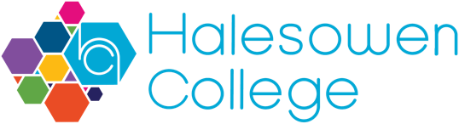 Person SpecificationSessional lecturer in Digital Technologies & Computer ScienceAn opportunity to join an experienced team of well qualified, diverse and extremely dedicated staff, teaching your key specialism of digital technologies and computer science. Providing consistently excellent education and training that inspires your learners and builds their confidence and curiosity.  Your learners will develop as people, with the skills they need to succeed and thrive in life and employment.We are currently looking for a specialist to teach digital technologies, we offer courses from Level 1 to 5 and require an enthusiastic person to deliver skills which include augmented reality, virtual reality, cyber security, ethical hacking, networking, software development, data analytics, IoT, hardware to name a few of the areas we deliver.  As an inspirational lecturer, your excellent communication and teaching skills will enable us to support the needs of our region and enable us to become instrumental in the development of the digital skills required to make the West Midlands the heart of the digital worldWe have a brand-new Cyber Security and Networking Laboratory where learners will be able to use their knowledge to prevent IT systems from attack, a high specification eSports facility where learners will begin a career path in to a multibillion-pound industry alongside engaging in the British eSports league for Team Halestrom and our VR and AR Labs.  An opportunity to join an experienced team of well qualified, diverse and extremely dedicated staff, teaching your key specialism of digital technologies and computer science. Providing consistently excellent education and training that inspires your learners and builds their confidence and curiosity.  Your learners will develop as people, with the skills they need to succeed and thrive in life and employment.We are currently looking for a specialist to teach digital technologies, we offer courses from Level 1 to 5 and require an enthusiastic person to deliver skills which include augmented reality, virtual reality, cyber security, ethical hacking, networking, software development, data analytics, IoT, hardware to name a few of the areas we deliver.  As an inspirational lecturer, your excellent communication and teaching skills will enable us to support the needs of our region and enable us to become instrumental in the development of the digital skills required to make the West Midlands the heart of the digital worldWe have a brand-new Cyber Security and Networking Laboratory where learners will be able to use their knowledge to prevent IT systems from attack, a high specification eSports facility where learners will begin a career path in to a multibillion-pound industry alongside engaging in the British eSports league for Team Halestrom and our VR and AR Labs.  CRITERIAESSENTIALDESIRABLEMETHOD OF ASSESSMENTQualifications:Qualifications:Qualifications:Qualifications:Have a degree or relevant qualification at level 3 or above   Application FormPossess a teaching qualification on appointment or be willing to work towards one on appointmentApplication FormExperience and Knowledge:Experience and Knowledge:Experience and Knowledge:Experience and Knowledge:Experience of teaching within an FE or sixth-form environmentApplication Form InterviewRelevant vocational experience in a related field and relevant work experienceApplication Form Interview Previous high levels of student achievement and engagement Application Form InterviewSuccessful experience of planning, delivering, assessing and evaluating teaching and learningüApplication Form InterviewSkills and Attributes: Skills and Attributes: Skills and Attributes: Skills and Attributes: Excellent IT skillsApplication FormInterview PresentationAble to contribute to the organisational aspects of the curriculum areaInterviewExcellent written and oral communication skillsApplication Form Interview PresentationExcellent classroom management skillsInterview PresentationAbility to make work understandable and explaining in a clear and individualised wayüInterview PresentationAbility to meet deadlines and work under pressureInterviewAbility to implement change and keep up with curriculum developmentsInterviewKnowledge and understanding of future developments in 14 – 19 years’ educationInterviewAbility to contribute to a creative team and work flexibly, taking responsibility for performanceInterviewAbility to deliver on other subjects/courses within the curriculum offerApplication Form InterviewPersonal Attributes:Suitable to work with children and young peopleüApplication FormInterview PresentationAbility to have good relationships and interactions with studentsüInterview PresentationEnthusiastic, passionate, and engagingüInterviewCalm approachüInterviewPresentationAbility to work and collaborate in a teamüInterviewTo be reflective and adaptive to feedbacküInterviewApproachable and supportiveüInterview